Myslím si číslo. Vynásobím číslem 11, od výsledku odečtu 70, dále vynásobím číslem 12, přičtu 20 a vydělím číslem 10. Jaké číslo jsem si myslel, je-li výsledné číslo polovina ze sta?a) 11			b) 12			c) 10			d) 5					2 b.V řadě cvičenců stojí vždy tři chlapci a potom dvě dívky, dále zase tři chlapci a potom dvě dívky a tak dále. Urči, kdo stojí na 49. na 121. místě.a) 2 chlapci		b) 2 dívky		c) chlapec a dívka	d) dívka a chlapec			2 b.Žebřík má patnáct příček. Od krajních příček je ke konci dole i nahoře pokaždé 32 cm. Mezi ostatními příčkami je vždy stejná mezera. Vypočti vzdálenost sousedních příček v centimetrech, když víš, že délka celého žebříku jsou 4 metry? Tloušťku příček neuvažujeme.a) 20 cm		b) 14 cm		c) 15 cm		d) 24 cm				2 b.Kolik dvouciferných čísel můžeme napsat z číslic:     2, 5, 0 a) 6			b) 9			c) 4			d) 3					2 b.Na divadelní představení se prodal stejný počet vstupenek po 50 Kč, 80 Kč, 120 Kč a 150 Kč v celkové hodnotě 16 000 Kč. Kolik vstupenek se prodalo na toto představení?a) 100			b) 120			c) 160			d) 200					2 b.Vypočítej:									4 b.Jaký obsah bude mít obdélník, který složíme z pěti čtverců o straně 3 cm?a) 9 cm2		b) 15 cm2		c) 45 cm2		d) 75 cm2				2 b.Kolik kruhů o poloměru 5 cm lze narýsovat na pás široký 20 cm a dlouhý 1 m tak, aby se dotýkaly jeden druhého?a) 5			b) 10			c) 15		 	d) 20					2 b.Dvě strany trojúhelníku jsou 7 cm a 15 cm. Urči, ve kterém případě nemůže  být ani jedna z hodnot délkou třetí strany tohoto trojúhelníku:	a) 1 cm a 15 cm	b) 1cm a 31 cm	 c) 15 cm a 2 dm	 d) 210 mm a 31 cm			2 b.Na obrázku jsou dvě kružnice, které mají společný střed. Větší kružnice má průměr 15 cm a šířka vybarvené části je 26 mm. Určete poloměr menší kružnice.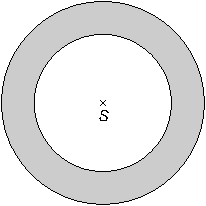 a) 36 mm		b) 13 mm		c) 49 mm		d) 124 mm				2 b.Jaký je obsah útvaru na obrázku? Jeden čtvereček má stranu dlouhou 2 cm.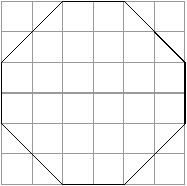 a) 56 cm2		b) 72 cm2		c) 144 cm2		d) 112 cm2				2 b.Rýsuj do obrázku podle návodu:Narýsuj přímku m, která prochází bodem M a je kolmá k přímce b.Na polopřímce XM sestroj bod N tak, aby úsečky MX a MN byly stejně dlouhé.Na přímce m sestroj bod P tak, aby vzdálenost od bodu M byla 5 cm.Sestroj trojúhelník, jehož vrcholy tvoří body XNP.Napiš, o jaký trojúhelník se jedná.								6 b.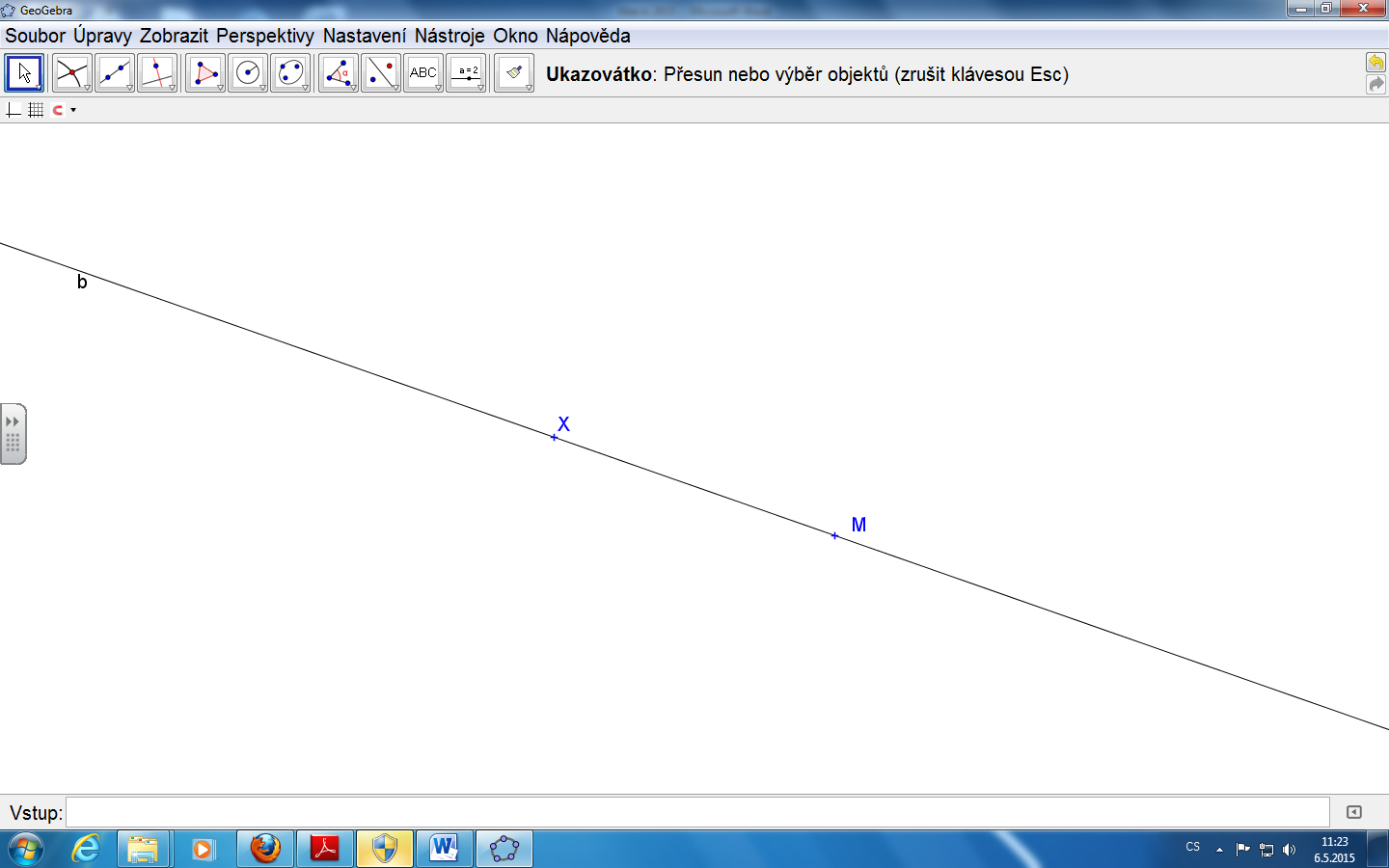 